Vocation Director Rev.Fr.Gulshan Barkat OMI is meeting the new candidates in Okara who wish to join the oblates.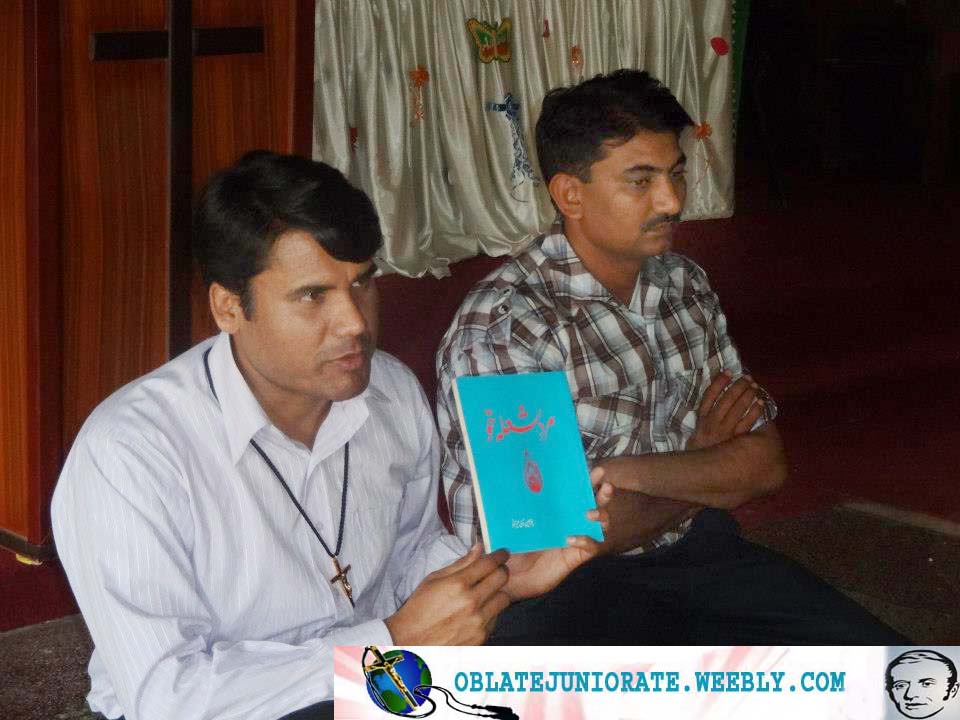 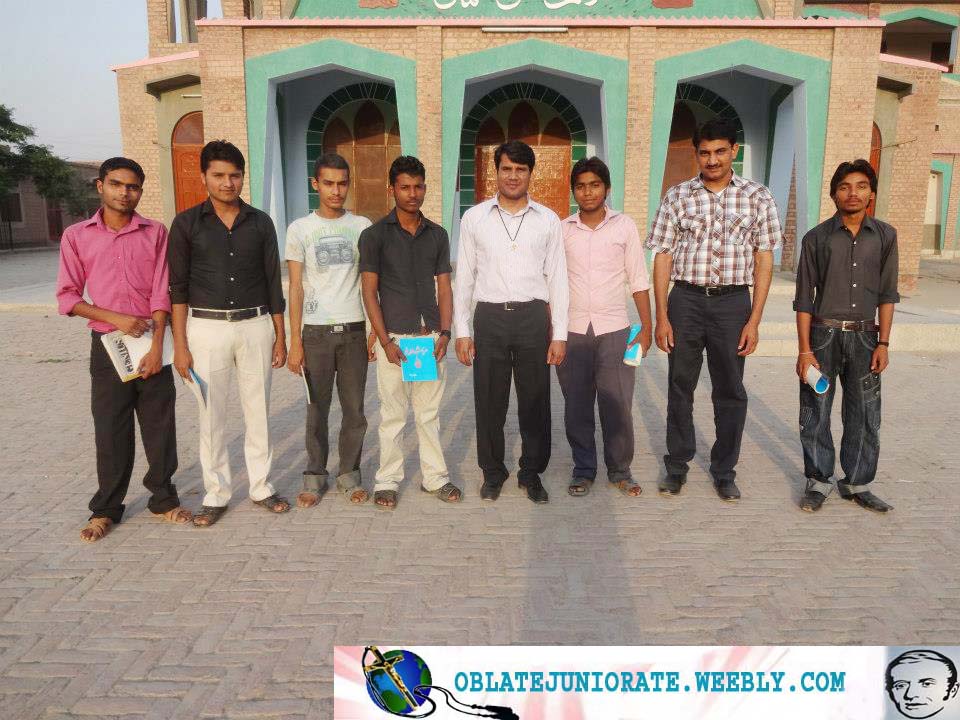 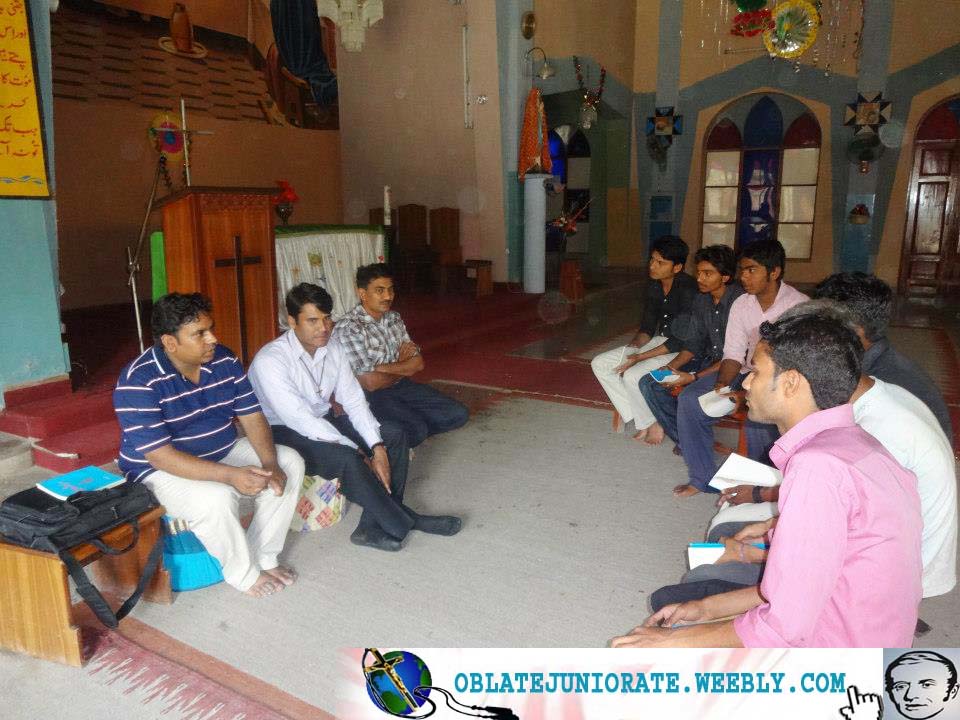 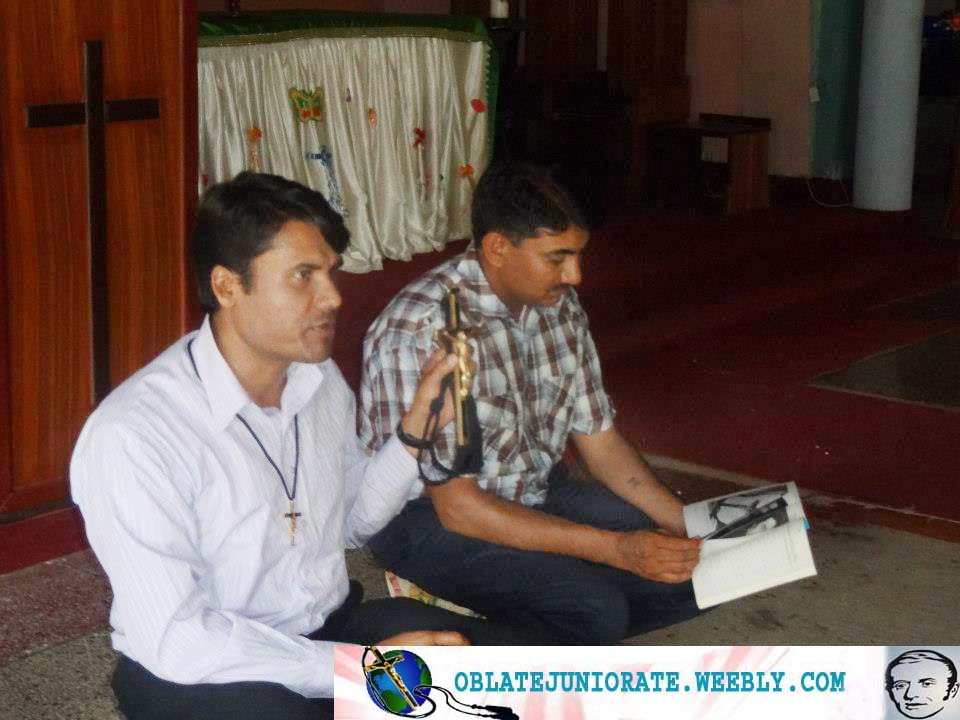 